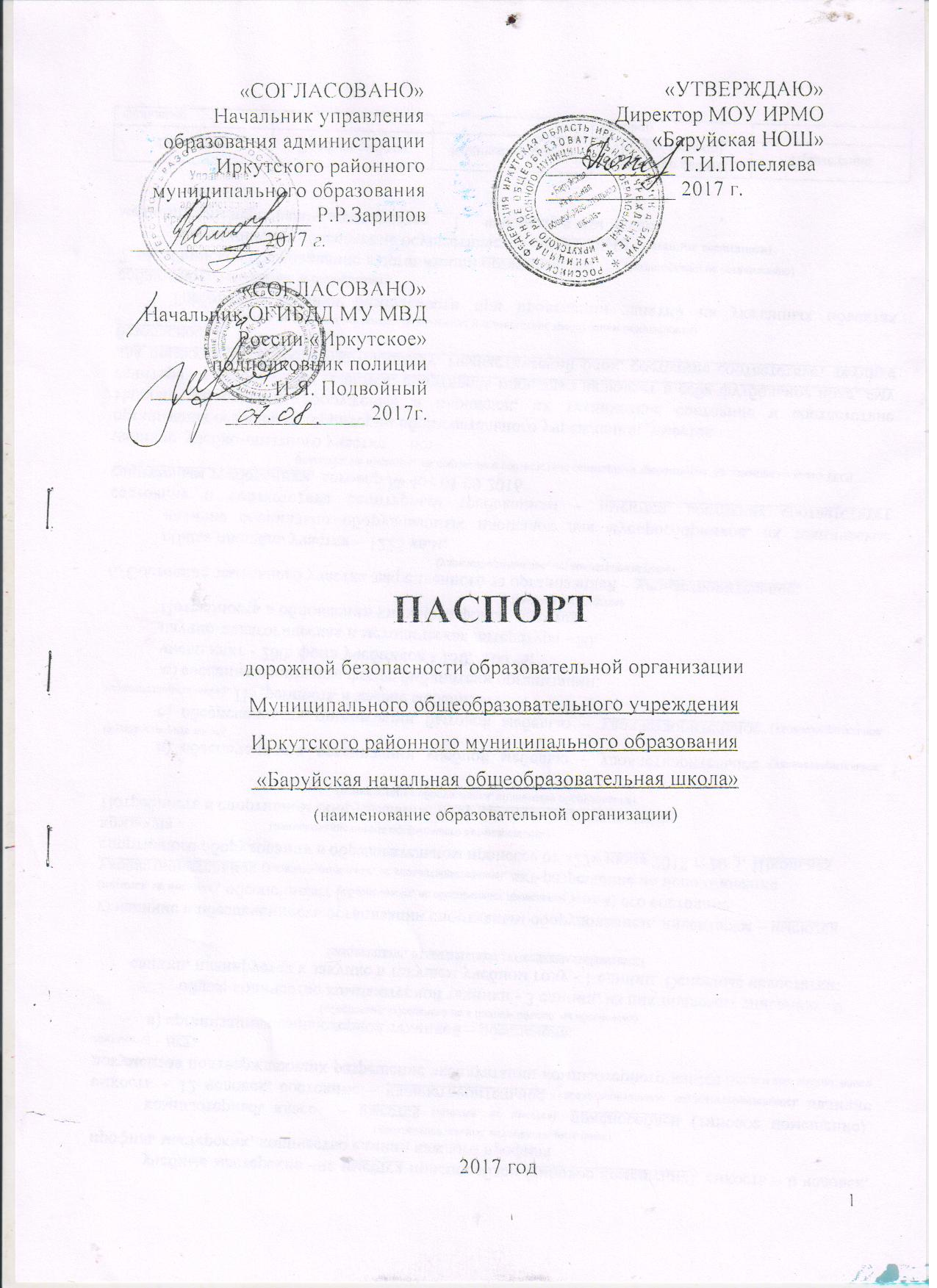 Общие сведения Муниципальное общеобразовательное учреждение Иркутского районного муниципального образования «Баруйская начальная общеобразовательная школа»Тип образовательной организации казенное учреждениеЮридический адрес: Россия, 664533, Иркутская область, Иркутский район. деревня Баруй, ул. Маяковского 26аФактический адрес Россия,664533,  Иркутская область, Иркутский район. деревня Баруй, ул. Маяковского 26аРуководители образовательной организации:Директор Попеляева Татьяна Ивановна           89246327113	(фамилия, имя, отчество) 	 (телефон)Учитель по безопасности жизнедеятельности    Брагина Юлия Леонидовна                89246383331	(фамилия, имя, отчество) 	 (телефон)Ответственные работники начальник отдела техническогомуниципального органа     обеспечения МКУ ИРМО «РМЦ»образования                         Минаева Надежда Владимировна	(должность)                                                     (фамилия, имя, отчество)89148883109                                                                                                                                                                (телефон)Ответственные от                       старший инспектор по пропагандеГосавтоинспекции                      БДД ОГИБДД МУ МВДРоссии «Иркутское»                                                      лейтенант полиции               Л.И.Кражан                                                                                                                                   (должность)                                        (фамилия, имя, отчество)Ответственные работники за мероприятия по профилактикедетского травматизма            учитель  Брагина Ю.Л.89246383331	           (должность)                                                     (фамилия, имя, отчество) (телефон)Руководитель или ответственный работник дорожно-эксплуатационнойорганизации, осуществляющейсодержание улично-дорожной
 сети (УДС)                                   _____________________  ______________(фамилия,  имя, отчество)                                        (телефон)Руководитель или ответственный работник дорожно-эксплуатационнойорганизации, осуществляющейсодержание технических средств
организации дорожного
движения (ТСОДД)*                     _____________________  ______________                  (фамилия,  имя, отчество)                                        (телефон)Количество обучающихся (учащихся)      12Наличие уголка по БДД имеется в коридоре (если имеется, указать место расположения)Наличие класса по БДД                            нет(если имеется, указать место расположения)Наличие автогородка (площадки) по БДД      нетНаличие автобуса в образовательной организации нет(при наличии автобуса)Время занятий в образовательной организации:Пятидневная рабочая неделя с 8.20 до 13.30Телефоны оперативных служб:МЧС с мобильного 112Пожарные 01; 112; 8(3952)21-68-05Отделение пропаганды ОГИБДД МУ МВД России «Иркутское» 24-33-79ОБДПС МУ МВД России «Иркутское» 21-33-06ДЧ МУ МВД России «Иркутское» 21-68-05,ДЧ УГИБДД ГУ МВД России по Иркутской области 21-27-99СодержаниеПлан- схемы образовательной организации (сокращение – ОО).1. Район расположения образовательной организации, пути движения транспортных средств и детей (обучающихся).2. Организация дорожного движения в непосредственной близости от образовательной организации с размещением соответствующих технических средств организации дорожного движения, маршруты движения детей и расположение парковочных мест.3. Маршруты движения организованных групп детей от образовательной организации к стадиону, парку или спортивно-оздоровительному комплексу.4. Пути движения транспортных средств к местам разгрузки/погрузки и рекомендуемые безопасные пути передвижения детей по территории образовательной организации.